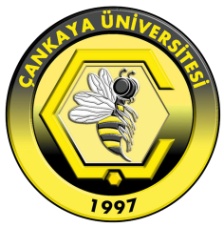 ÇANKAYA UNIVERSITYFaculty of Economics and Administrative Sciences Department of ManagementSyllabusDepartmentMANAGEMENTMANAGEMENTMANAGEMENTMANAGEMENTMANAGEMENTMANAGEMENTMANAGEMENTCourse Code & Course NameMAN 317 – MANAGERIAL ECONOMICSMAN 317 – MANAGERIAL ECONOMICSMAN 317 – MANAGERIAL ECONOMICSMAN 317 – MANAGERIAL ECONOMICSMAN 317 – MANAGERIAL ECONOMICSMAN 317 – MANAGERIAL ECONOMICSMAN 317 – MANAGERIAL ECONOMICSNumber of Weekly Lecture Hours3Weekly Lab/Tutorial Hours0Number of Credit Hours3ECTS Credit6Academic Year2021-20222021-20222021-20222021-20222021-20222021-20222021-2022SemesterFallFallFallFallFallFallFallInstructorAsc. Prof. Ece C. AkdoğanAsc. Prof. Ece C. AkdoğanAsc. Prof. Ece C. AkdoğanAsc. Prof. Ece C. AkdoğanAsc. Prof. Ece C. AkdoğanAsc. Prof. Ece C. AkdoğanAsc. Prof. Ece C. AkdoğanE-mailece@cankaya.edu.trece@cankaya.edu.trece@cankaya.edu.trece@cankaya.edu.trece@cankaya.edu.trece@cankaya.edu.trece@cankaya.edu.trRoom & PhoneOffıce: K 201
Office No: +90 312 233 12 04Offıce: K 201
Office No: +90 312 233 12 04Offıce: K 201
Office No: +90 312 233 12 04Offıce: K 201
Office No: +90 312 233 12 04Offıce: K 201
Office No: +90 312 233 12 04Offıce: K 201
Office No: +90 312 233 12 04Offıce: K 201
Office No: +90 312 233 12 04Lecture HoursWednesday, 13:20 – 16:10Wednesday, 13:20 – 16:10Wednesday, 13:20 – 16:10Wednesday, 13:20 – 16:10Wednesday, 13:20 – 16:10Wednesday, 13:20 – 16:10Wednesday, 13:20 – 16:10Office HourThursday, 12:20 – 13:10Thursday, 12:20 – 13:10Thursday, 12:20 – 13:10Thursday, 12:20 – 13:10Thursday, 12:20 – 13:10Thursday, 12:20 – 13:10Thursday, 12:20 – 13:10Course Web Sitehttps://webonline.cankaya.edu.tr https://webonline.cankaya.edu.tr https://webonline.cankaya.edu.tr https://webonline.cankaya.edu.tr https://webonline.cankaya.edu.tr https://webonline.cankaya.edu.tr https://webonline.cankaya.edu.tr Course Description This course is mainly designed to equip the students with the ability of utilizing economic analysis in formulating business decisions. Drawing upon the theoretical foundations of the concepts of demand, cost, production, profits, and competition, this course primarily concentrates on three topic areas: Consumer behavior and demand analysis, costs and production decisions, market structure and strategy. Besides, it also addresses decision making under uncertainty.Prerequisites (if any)1st2nd2nd3rd3rd4thPrerequisites (if any)Prerequisites (if any) Consent of the Instructor Consent of the Instructor Give others, if any.  Give others, if any.  Give others, if any. Co-requisites (if any)1st2nd2nd3rd4th4thCo-requisites (if any)Course Type   Must course for dept.      Must course for other dept.(s)     Elective course for dept.      Elective course for other dept.(s) Must course for dept.      Must course for other dept.(s)     Elective course for dept.      Elective course for other dept.(s) Must course for dept.      Must course for other dept.(s)     Elective course for dept.      Elective course for other dept.(s) Must course for dept.      Must course for other dept.(s)     Elective course for dept.      Elective course for other dept.(s) Must course for dept.      Must course for other dept.(s)     Elective course for dept.      Elective course for other dept.(s) Must course for dept.      Must course for other dept.(s)     Elective course for dept.      Elective course for other dept.(s)Course Objectives The main aim of this course is to utilize microeconomic theory and decision science tools to examine how an organization can achieve its objectives most efficiently. In this respect, it aims to provide the students a solid understanding and practical applications of consumer and firm behaviour, demand analysis, cost and production decisions, market structures and competitive strategy. Further, it is aimed to equip the students with the capability of applying marginal analysis and optimization techniques along with the ability of decision making under uncertainty.  Course Outline Course Outline WeekTopic(s)1Overview of the Course Introduction to Economic Decision Making2Optimal Decisions Using Marginal Analysis 3Optimal Decisions Using Marginal Analysis_cont.d Introduction to Demand Analysis4Demand Analysis and Optimal Pricing5Consumer Preferences and Demand6Basics of Estimating and Forecasting Demand Review for the Midterm Exam7Midterm8Production9Cost Analysis10Competing within Markets_Perfect Competition and Monopoly11Competing within Markets_ Monopolistic Competition and Oligopoly12Game Theory and Competitive Strategy13Decision Making Under Uncertainty14Closing RemarksGrading Policy Grading Policy Grading Policy Grading Policy Grading Policy Grading Policy Grading Policy Grading Policy Grading Policy Assessment ToolQuantityPercentageAssessment ToolQuantityPercentageAssessment ToolQuantityPercentageHomeworkCase StudyAttendanceQuizLab WorkField StudyMidterm Exam140%Class ParticipationProjectTerm PaperOral PresentationFinal Exam160%Textbook(s) Textbook(s) Textbook(s) Textbook(s) Textbook(s) Author(s)TitlePublisherPublication YearISBNWilliam F. Samuelson; Stephen G. Marks; Jay L. ZagorskyManagerial Economics, 9th ed.Wiley2021978-1-119-55491-2Reference Books Reference Books Reference Books Reference Books Reference Books Author(s)TitlePublisherPublication YearISBNRobert S. Pindyck; Daniel L. RubinfeldMicroeconomics, 9th ed.Pearson2018978-0134184241Teaching Policy Lectures, Discussions, Examples and ExercisesLaboratory, Studio and Court Hall Usage Computer Usage Learning Outcomes Upon the successful completion of the course students will be able to:Understand the fundamentals of consumer and firm behavior Apply marginal analysis and optimization  Analyze demandUtilize responsiveness analysesExplain different costs of production and how they affect short and long run decisionsDerive the equilibrium conditions for cost minimization and profit maximizationGrasp the four basic market models of perfect competition, monopoly, monopolistic competition, and oligopoly, and how price and quantity are determined in each modelExplain different pricing practices such as price discrimination, block pricing, commodity bundling, etc.Understand how game theory can be utilized in business decision makingApply economic analysis in formulating business decisionsHandle decision making under uncertainty